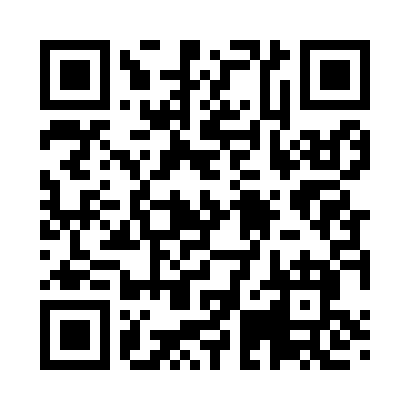 Prayer times for Conners Mill, Pennsylvania, USAMon 1 Jul 2024 - Wed 31 Jul 2024High Latitude Method: Angle Based RulePrayer Calculation Method: Islamic Society of North AmericaAsar Calculation Method: ShafiPrayer times provided by https://www.salahtimes.comDateDayFajrSunriseDhuhrAsrMaghribIsha1Mon4:035:401:085:078:3710:132Tue4:045:411:095:078:3710:133Wed4:055:411:095:078:3610:134Thu4:065:421:095:078:3610:125Fri4:065:421:095:078:3610:126Sat4:075:431:095:078:3610:117Sun4:085:431:105:078:3510:118Mon4:095:441:105:078:3510:109Tue4:105:451:105:078:3510:0910Wed4:115:451:105:078:3410:0911Thu4:125:461:105:078:3410:0812Fri4:135:471:105:078:3310:0713Sat4:145:481:105:078:3310:0614Sun4:155:481:105:078:3210:0515Mon4:165:491:115:078:3210:0516Tue4:175:501:115:078:3110:0417Wed4:185:511:115:078:3010:0318Thu4:195:511:115:078:3010:0219Fri4:205:521:115:078:2910:0120Sat4:225:531:115:078:2810:0021Sun4:235:541:115:078:289:5822Mon4:245:551:115:078:279:5723Tue4:255:561:115:068:269:5624Wed4:265:561:115:068:259:5525Thu4:285:571:115:068:249:5426Fri4:295:581:115:068:239:5227Sat4:305:591:115:068:229:5128Sun4:316:001:115:058:219:5029Mon4:336:011:115:058:209:4830Tue4:346:021:115:058:199:4731Wed4:356:031:115:048:189:46